НЕВА МТ314Функции:- Измерение энергии активной и реактивной, параметров сети U, I, P, Q, cosφ, углов между векторами напряжений;- Хранение 30-минутных профилей A, R+, R- мощностей в течение 128 суток;- Измерение  и хранение значений активной и реактивной энергии, в том числе по тарифам, на конец месяца, в течение 12 месяцев;- Измерение и хранение значений активной и реактивной энергии, потребленной на конец суток, в течение 128 суток;- Измерение и хранение максимальных мощностей за месяц, усреднённых на заданном интервале, за месяц и по тарифным зонам, с глубиной хранения информации 12 месяцев- Индикация наличия нагрузки пофазно, наличия фазных напряжений, текущего тарифа, тарифного расписания на текущие сутки;- Журналы событий записи параметров, изменения даты и времени, вскрытия крышки клеммной колодки, отсутствияфазных напряжений и токов, пропадания напряжения питания и сильных электромагнитных воздействий на счетчик со статусом журнала событий, (для проверки факта изменений в журналах событий достаточно считать статусный байт);- Индикация измеренных значений при отсутствии внешнего питания;Аппаратная защита разрешения записи и электронная пломба крышки клеммной колодки.Промежуточное реле управления нагрузкой с индикацией включения реле.Температурная компенсация измерительных каналов для компенсации температурного дрейфа при измерениях, что позволяет измерять энергию с с погрешностью не более 1.0 %  в рабочем диапазоне температур.Температурная коррекция характеристики кварцевого генератора, для обеспечения точности хода часов в рабочем диапазоне температур не более 1 с/сут (обычный счётчик, при температуре окружающего воздуха  минус 40°C имеет точность хода часов около 10 с/сут).Наличие индикации при отсутствии внешнего питания;Широкий диапазон рабочих напряжений от 50 В.Счетчики в течении длительного времени выдерживают воздействие входного напряжения равного 1,9 Uном.Интерфейс RS-485, работающий от блока питания счетчика.Наличие оптического порта для локального программирования.Наличие исполнений с модемами PLC & RF, ZigBee.Подсветка ЖКИ.Протокол обмена DLMS в соответствии с рекомендациями COSEM.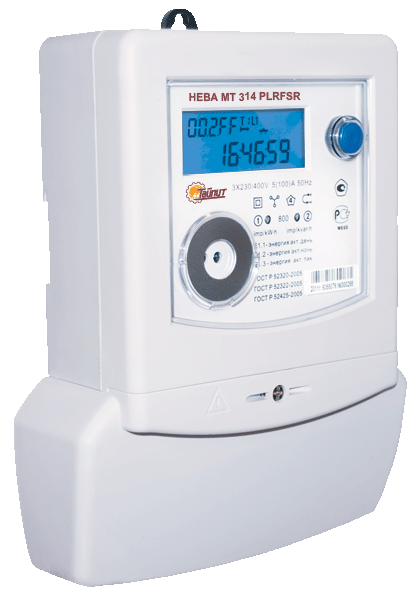 НЕВА МТ314 AR PLRFSR трансформ. подкл-ияНЕВА МТ314AR PLRFSRнепосредств.подкл-ияНЕВА МТ314AR E4SRтрансформ.подкл-ияНЕВА МТ314AR E4SR непосредств.подкл-ияНЕВА МТ314AR RF2SRтрансформ.подкл-ияНЕВА МТ314AR RF2SRнепосредств.подкл-ияКласс точности акт./реакт.0,5S/1; 1/21/20,5S/1; 1/21/20,5S/1; 1/21/2Номинальное напряжение, В3х230/400 или 3х57,7/1003х230/400 или 3х57,7/1003х230/400 или 3х57,7/1003х230/400 или 3х57,7/1003х230/400 или 3х57,7/1003х230/400 или 3х57,7/100Рабочий диапазон напряженийUnom ± 20%Unom ± 20%Unom ± 20%Unom ± 20%Unom ± 20%Unom ± 20%Макс.площадь сеч-я проводников, мм²155015501550Рабочий диапазон частот, Гц50 ± 2,550 ± 2,550 ± 2,550 ± 2,550 ± 2,550 ± 2,5Базовый или /номинальный    
(максимальный) ток, А5(10); /1(2)5(60); 5(100)5(10); /1(2)5(60); 5(100)5(10); /1(2)5(60); 5(100)Разрядность показаний00000,000000000,0000000,000000000,0000000,000000000,00Точность хода часов, с/сут0,5 в рабочем диапазоне температур0,5 в рабочем диапазоне температур0,5 в рабочем диапазоне температур0,5 в рабочем диапазоне температур0,5 в рабочем диапазоне температур0,5 в рабочем диапазоне температурКоличество тарифов444444Количество тарифных зон суток888888Количество сезонов121212121212Количество исключительных дней323232323232Тарификация в будни, сб и всРаздельнаяРаздельнаяРаздельнаяРаздельнаяРаздельнаяРаздельнаяИнтерфейсыОптопорт + RS-485 + PL+RF-433 MHzОптопорт + RS-485 + PL+RF-433 MHzОптопорт + RS-485Оптопорт + RS-485Оптопорт + RS-485 + ZigBeeОптопорт + RS-485 + ZigBeeСкорость обмена, Бод960096009600960096009600Протокол обменаГОСТ Р МЭК 61107-2001ГОСТ Р МЭК 61107-2001ГОСТ Р МЭК 61107-2001ГОСТ Р МЭК 61107-2001ГОСТ Р МЭК 61107-2001ГОСТ Р МЭК 61107-2001Установочные размеры, мм140...155-165..187140...155-165..187140...155-165..187140...155-165..187140...155-165..187140...155-165..187Габаритные размеры, мм227х170х64227х170х64227х170х64227х170х64227х170х64227х170х64МПИ, лет121212121212Датчик токаТрансформаторТрансформаторТрансформаторТрансформаторТрансформаторТрансформаторСпособ крепленияНа 3 винтаНа 3 винтаНа 3 винтаНа 3 винтаНа 3 винтаНа 3 винтаРабочий диапазон температур, °C-40... +60-40... +60-40... +60-40... +60-40... +60-40... +60